あいキッズ「自然素材で作ろう！自分だけのアニマルワンダーランド」日時　令和5年8月4日　9:45～12:00、13:30～15:45場所　市民交流センター　工作室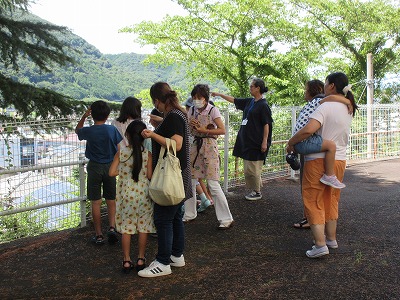 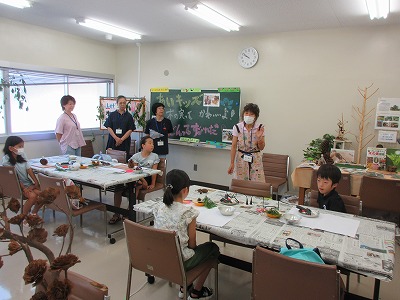 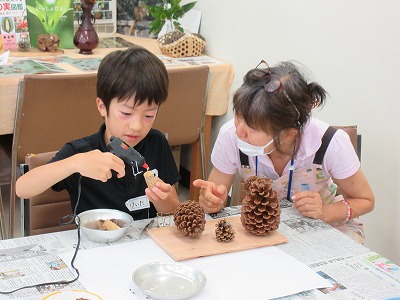 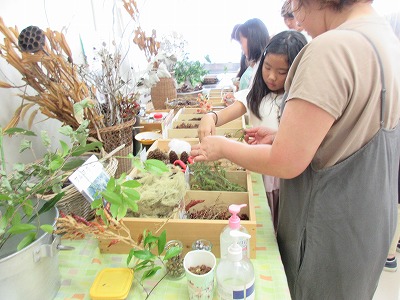 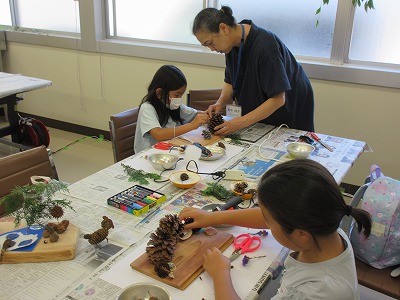 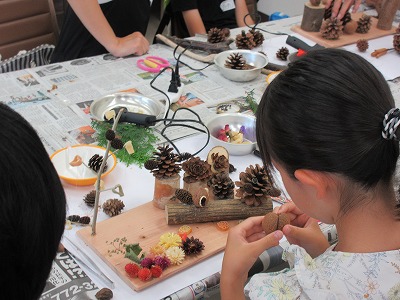 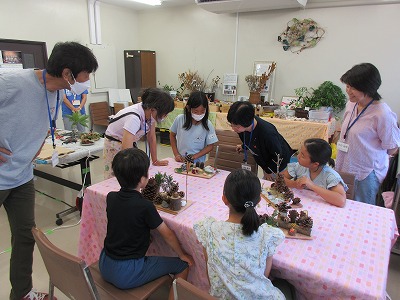 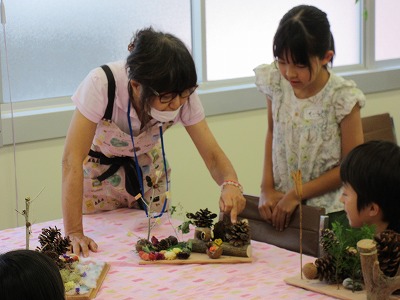 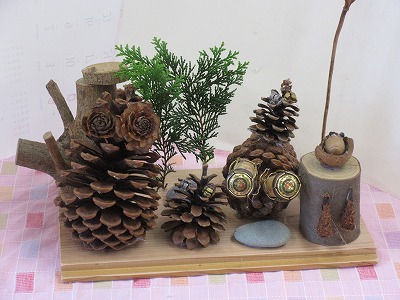 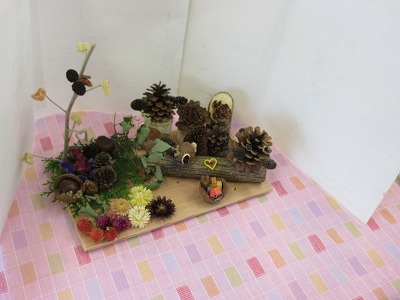 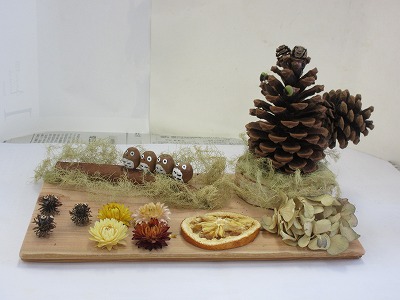 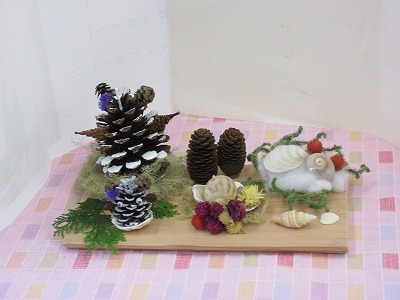 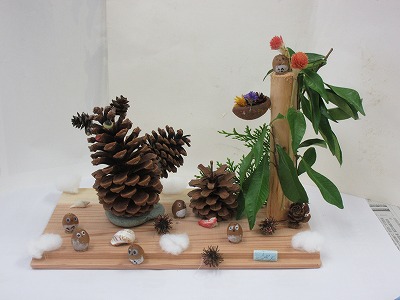 